POTWIERDZENIE WYKONANIA: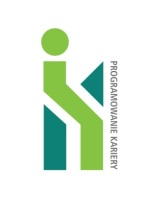 Załącznik nr 6 do Umowy o Realizacji Stażu przez Uczestnika/Uczestniczkę Projektudnia………………………………dnia………………………………dnia………………………………dnia………………………………dnia………………………………(nazwisko i imiona)(nazwisko i imiona)(nazwisko i imiona)(nazwisko i imiona)(nazwisko i imiona)(nazwisko i imiona)(nazwisko i imiona)(nazwisko i imiona)(nazwisko i imiona)(nazwisko i imiona)           Rachunek           Rachunek           Rachunek           Rachunek           Rachunek           Rachunek           Rachunekdla dla dla Projekt Programowanie kariery – wsparcie młodych osób na rynku pracyProjekt Programowanie kariery – wsparcie młodych osób na rynku pracyProjekt Programowanie kariery – wsparcie młodych osób na rynku pracyProjekt Programowanie kariery – wsparcie młodych osób na rynku pracyProjekt Programowanie kariery – wsparcie młodych osób na rynku pracyProjekt Programowanie kariery – wsparcie młodych osób na rynku pracyProjekt Programowanie kariery – wsparcie młodych osób na rynku pracyProjekt Programowanie kariery – wsparcie młodych osób na rynku pracyProjekt Programowanie kariery – wsparcie młodych osób na rynku pracyProjekt Programowanie kariery – wsparcie młodych osób na rynku pracyProjekt Programowanie kariery – wsparcie młodych osób na rynku pracyProjekt Programowanie kariery – wsparcie młodych osób na rynku pracyProjekt Programowanie kariery – wsparcie młodych osób na rynku pracyProjekt Programowanie kariery – wsparcie młodych osób na rynku pracyProjekt Programowanie kariery – wsparcie młodych osób na rynku pracyProjekt Programowanie kariery – wsparcie młodych osób na rynku pracyProjekt Programowanie kariery – wsparcie młodych osób na rynku pracyProjekt Programowanie kariery – wsparcie młodych osób na rynku pracyUŚ w  Katowicach  za  wykonanie prac  wynikających  UŚ w  Katowicach  za  wykonanie prac  wynikających  UŚ w  Katowicach  za  wykonanie prac  wynikających  UŚ w  Katowicach  za  wykonanie prac  wynikających  UŚ w  Katowicach  za  wykonanie prac  wynikających  (nazwa Zakładu, Wydziału, Studium itp.)(nazwa Zakładu, Wydziału, Studium itp.)(nazwa Zakładu, Wydziału, Studium itp.)(nazwa Zakładu, Wydziału, Studium itp.)(nazwa Zakładu, Wydziału, Studium itp.)(nazwa Zakładu, Wydziału, Studium itp.)(nazwa Zakładu, Wydziału, Studium itp.)(nazwa Zakładu, Wydziału, Studium itp.)(nazwa Zakładu, Wydziału, Studium itp.)(nazwa Zakładu, Wydziału, Studium itp.)(nazwa Zakładu, Wydziału, Studium itp.)(nazwa Zakładu, Wydziału, Studium itp.)(nazwa Zakładu, Wydziału, Studium itp.)(nazwa Zakładu, Wydziału, Studium itp.)(nazwa Zakładu, Wydziału, Studium itp.)(nazwa Zakładu, Wydziału, Studium itp.)(nazwa Zakładu, Wydziału, Studium itp.)z umowy nrz umowy nrz umowy nrz umowy nrz dnia                        z dnia                        z dnia                        na kwotę złotychna kwotę złotychna kwotę złotychna kwotę złotychna kwotę złotychna kwotę złotych(słownie:słownie:słownie:słownie:)Wynagrodzenie to należy:Wynagrodzenie to należy:Wynagrodzenie to należy:Wynagrodzenie to należy:Wynagrodzenie to należy:Wynagrodzenie to należy:Wynagrodzenie to należy:Wynagrodzenie to należy:przekazać na konto bankowe nr przekazać na konto bankowe nr przekazać na konto bankowe nr przekazać na konto bankowe nr przekazać na konto bankowe nr przekazać na konto bankowe nr przekazać na konto bankowe nr ...............................................................................(podpis wystawcy rachunku)...............................................................................(podpis wystawcy rachunku)...............................................................................(podpis wystawcy rachunku)...............................................................................(podpis wystawcy rachunku)...............................................................................(podpis wystawcy rachunku)...............................................................................(podpis wystawcy rachunku)Stwierdza się, że prace objęte powyższym rachunkiem zostały wykonane w okresie Stwierdza się, że prace objęte powyższym rachunkiem zostały wykonane w okresie Stwierdza się, że prace objęte powyższym rachunkiem zostały wykonane w okresie Stwierdza się, że prace objęte powyższym rachunkiem zostały wykonane w okresie Stwierdza się, że prace objęte powyższym rachunkiem zostały wykonane w okresie Stwierdza się, że prace objęte powyższym rachunkiem zostały wykonane w okresie Stwierdza się, że prace objęte powyższym rachunkiem zostały wykonane w okresie Stwierdza się, że prace objęte powyższym rachunkiem zostały wykonane w okresie Stwierdza się, że prace objęte powyższym rachunkiem zostały wykonane w okresie ododdo zgodnie z umową i przyjęte. Wynagrodzenie płatne jest z limitu Projektu Programowanie kariery – wsparcie młodych osób na rynku pracy.zgodnie z umową i przyjęte. Wynagrodzenie płatne jest z limitu Projektu Programowanie kariery – wsparcie młodych osób na rynku pracy.zgodnie z umową i przyjęte. Wynagrodzenie płatne jest z limitu Projektu Programowanie kariery – wsparcie młodych osób na rynku pracy.zgodnie z umową i przyjęte. Wynagrodzenie płatne jest z limitu Projektu Programowanie kariery – wsparcie młodych osób na rynku pracy.zgodnie z umową i przyjęte. Wynagrodzenie płatne jest z limitu Projektu Programowanie kariery – wsparcie młodych osób na rynku pracy.zgodnie z umową i przyjęte. Wynagrodzenie płatne jest z limitu Projektu Programowanie kariery – wsparcie młodych osób na rynku pracy.zgodnie z umową i przyjęte. Wynagrodzenie płatne jest z limitu Projektu Programowanie kariery – wsparcie młodych osób na rynku pracy.zgodnie z umową i przyjęte. Wynagrodzenie płatne jest z limitu Projektu Programowanie kariery – wsparcie młodych osób na rynku pracy.zgodnie z umową i przyjęte. Wynagrodzenie płatne jest z limitu Projektu Programowanie kariery – wsparcie młodych osób na rynku pracy.zgodnie z umową i przyjęte. Wynagrodzenie płatne jest z limitu Projektu Programowanie kariery – wsparcie młodych osób na rynku pracy.zgodnie z umową i przyjęte. Wynagrodzenie płatne jest z limitu Projektu Programowanie kariery – wsparcie młodych osób na rynku pracy.zgodnie z umową i przyjęte. Wynagrodzenie płatne jest z limitu Projektu Programowanie kariery – wsparcie młodych osób na rynku pracy.zgodnie z umową i przyjęte. Wynagrodzenie płatne jest z limitu Projektu Programowanie kariery – wsparcie młodych osób na rynku pracy.zgodnie z umową i przyjęte. Wynagrodzenie płatne jest z limitu Projektu Programowanie kariery – wsparcie młodych osób na rynku pracy.zgodnie z umową i przyjęte. Wynagrodzenie płatne jest z limitu Projektu Programowanie kariery – wsparcie młodych osób na rynku pracy.zgodnie z umową i przyjęte. Wynagrodzenie płatne jest z limitu Projektu Programowanie kariery – wsparcie młodych osób na rynku pracy.zgodnie z umową i przyjęte. Wynagrodzenie płatne jest z limitu Projektu Programowanie kariery – wsparcie młodych osób na rynku pracy.zgodnie z umową i przyjęte. Wynagrodzenie płatne jest z limitu Projektu Programowanie kariery – wsparcie młodych osób na rynku pracy.Rachunek  sprawdzono  pod  względem  merytorycznym  i  zatwierdzono  do  wypłaty   na   kwotę   złotych  Rachunek  sprawdzono  pod  względem  merytorycznym  i  zatwierdzono  do  wypłaty   na   kwotę   złotych  Rachunek  sprawdzono  pod  względem  merytorycznym  i  zatwierdzono  do  wypłaty   na   kwotę   złotych  Rachunek  sprawdzono  pod  względem  merytorycznym  i  zatwierdzono  do  wypłaty   na   kwotę   złotych  Rachunek  sprawdzono  pod  względem  merytorycznym  i  zatwierdzono  do  wypłaty   na   kwotę   złotych  Rachunek  sprawdzono  pod  względem  merytorycznym  i  zatwierdzono  do  wypłaty   na   kwotę   złotych  Rachunek  sprawdzono  pod  względem  merytorycznym  i  zatwierdzono  do  wypłaty   na   kwotę   złotych  Rachunek  sprawdzono  pod  względem  merytorycznym  i  zatwierdzono  do  wypłaty   na   kwotę   złotych  Rachunek  sprawdzono  pod  względem  merytorycznym  i  zatwierdzono  do  wypłaty   na   kwotę   złotych  Rachunek  sprawdzono  pod  względem  merytorycznym  i  zatwierdzono  do  wypłaty   na   kwotę   złotych  Rachunek  sprawdzono  pod  względem  merytorycznym  i  zatwierdzono  do  wypłaty   na   kwotę   złotych  Rachunek  sprawdzono  pod  względem  merytorycznym  i  zatwierdzono  do  wypłaty   na   kwotę   złotych  Rachunek  sprawdzono  pod  względem  merytorycznym  i  zatwierdzono  do  wypłaty   na   kwotę   złotych  Rachunek  sprawdzono  pod  względem  merytorycznym  i  zatwierdzono  do  wypłaty   na   kwotę   złotych  Rachunek  sprawdzono  pod  względem  merytorycznym  i  zatwierdzono  do  wypłaty   na   kwotę   złotych  Rachunek  sprawdzono  pod  względem  merytorycznym  i  zatwierdzono  do  wypłaty   na   kwotę   złotych  Rachunek  sprawdzono  pod  względem  merytorycznym  i  zatwierdzono  do  wypłaty   na   kwotę   złotych  Rachunek  sprawdzono  pod  względem  merytorycznym  i  zatwierdzono  do  wypłaty   na   kwotę   złotych  ( słownie:)dniadnia(miejscowość)(podpis przyjmującego pracę)(podpis przyjmującego pracę)(podpis przyjmującego pracę)(podpis przyjmującego pracę)(podpis przyjmującego pracę)Sprawdzono pod względem legalności, gospodarności i celowości oraz zgodności z planem rzeczowo finansowym. Sprawdzono pod względem legalności, gospodarności i celowości oraz zgodności z planem rzeczowo finansowym. Sprawdzono pod względem legalności, gospodarności i celowości oraz zgodności z planem rzeczowo finansowym. Sprawdzono pod względem legalności, gospodarności i celowości oraz zgodności z planem rzeczowo finansowym. Sprawdzono pod względem legalności, gospodarności i celowości oraz zgodności z planem rzeczowo finansowym. Sprawdzono pod względem legalności, gospodarności i celowości oraz zgodności z planem rzeczowo finansowym. Sprawdzono pod względem legalności, gospodarności i celowości oraz zgodności z planem rzeczowo finansowym. Sprawdzono pod względem legalności, gospodarności i celowości oraz zgodności z planem rzeczowo finansowym. Sprawdzono pod względem legalności, gospodarności i celowości oraz zgodności z planem rzeczowo finansowym. Sprawdzono pod względem legalności, gospodarności i celowości oraz zgodności z planem rzeczowo finansowym. Sprawdzono pod względem legalności, gospodarności i celowości oraz zgodności z planem rzeczowo finansowym. Sprawdzono pod względem legalności, gospodarności i celowości oraz zgodności z planem rzeczowo finansowym. Sprawdzono pod względem legalności, gospodarności i celowości oraz zgodności z planem rzeczowo finansowym. Sprawdzono pod względem legalności, gospodarności i celowości oraz zgodności z planem rzeczowo finansowym. Sprawdzono pod względem legalności, gospodarności i celowości oraz zgodności z planem rzeczowo finansowym. Sprawdzono pod względem legalności, gospodarności i celowości oraz zgodności z planem rzeczowo finansowym. MPKMPK………………………………………….………………………………………….………………………………………….………………………………………….Numer zleceniaNumer zlecenia………………………………………….………………………………………….………………………………………….………………………………………….(podpis kierownika jednostki)(podpis kierownika jednostki)(podpis kierownika jednostki)(podpis kierownika jednostki)Element PSPElement PSP………………………………………….………………………………………….………………………………………….………………………………………….